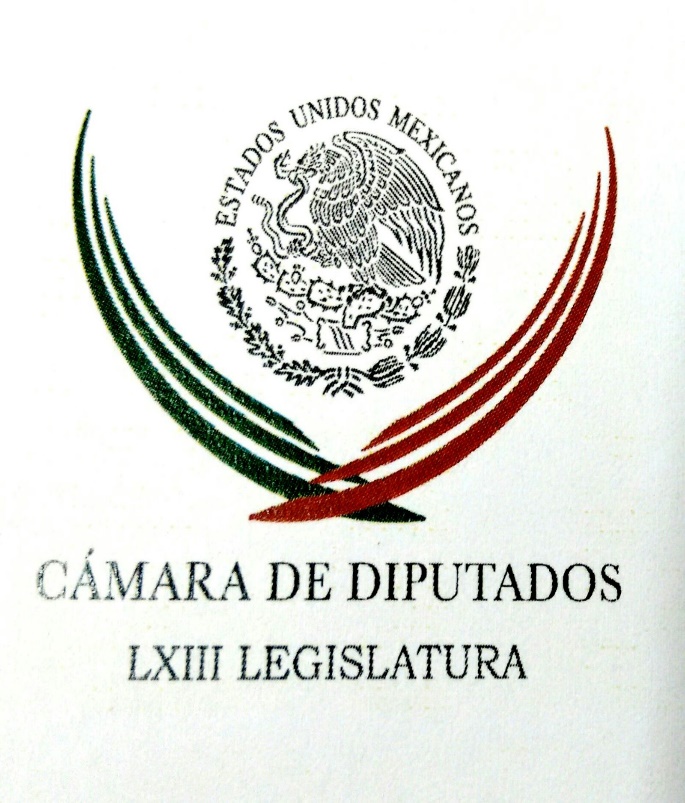 Carpeta InformativaPrimer CorteResumen: 03 de Marzo de 2017TEMA(S): Trabajo Legislativo FECHA: 03/03/17HORA: 00:00NOTICIERO: MVS Noticias EMISIÓN: Primer CorteESTACIÓN: OnlineGRUPO: MVS0Diputados trazan ruta para aprobar iniciativa sobre revalidación de estudiosLa Cámara de Diputados está lista para analizar y aprobar en un plazo de 30 días, la minuta enviada por el Senado de la República, que corresponde a la iniciativa preferente en materia de revalidación de estudios, planteada por el Presidente de la República.La presidenta de la Comisión de Educación e integrante de la fracción del PRD, Hortensia Aragón puntualizó que se aprobó la ruta crítica para dar luz verde a ese dictamen, se espera que a más tardar, el próximo 14 de marzo.“El tema principal es la ruta crítica para dictaminar y votar en el Pleno la minuta que viene del Senado, sobre la revalidación de estudios e incorporación de los estudiantes repatriados. Creemos que no va a pasar del día 14 su aprobación, nosotros haremos todo lo posible para que el Pleno la tenga pronto”, subrayó.Indicó que la Junta Directiva de la Comisión a su cargo, se declaró en sesión permanente, con el objetivo de ejecutar la “ruta crítica” de aprobación de la propuesta presidencial convertida en minuta.Dicho plan contempla que el próximo miércoles 8 de marzo, los integrantes de la Comisión conozcan una propuesta de dictamen, basada en la minuta senatorial; lo anterior a fin de someterla a votación el lunes 13 de marzo y finalmente, presentarla al Pleno de San Lázaro el martes 14 de este mismo mes.Detalló que entre las actividades a realizar, este viernes 3 de marzo se llevará a cabo una reunión de trabajo con el subsecretario de Planeación, Evaluación y Coordinación de la Secretaría de Educación (SEP), Otto Granados Roldán, con el que se abordarán las dudas sobre el documento propuesto por el Primer Mandatario y que fue avalado por los senadores de la República.Aragón Castillo apuntó que la normatividad prevé garantizar el acceso a la educación básica y media superior, pese a que los interesados no cuenten con documentos académicos o de identidad; aunado a que podrán revalidar los estudios fuera del país.Añadió que se organizará una mesa de trabajo pública con académicos y especialistas, que se desarrollará el próximo 6 de marzo, se tratarán los asuntos de educación y migrantes.De igual modo, para el 7 de marzo se programó una reunión con los miembros de la Junta de Gobierno del Instituto Nacional para la Evaluación de la Educación (INEE), para analizar asuntos asociados a la educación de niños, niñas y adolescentes indígenas.El 15 de marzo, apuntó, se realizará el foro titulado “Espacios de diálogo para la mejora de la educación de la niñez indígena”, organizado por las comisiones de Asuntos Indígenas y Educación, en coordinación con el INEE.Respecto a la aprobación de la iniciativa preferente del Jefe del Ejecutivo, la presidenta de la Mesa Directiva de San Lázaro, Guadalupe Murguía señaló que el tema es prioritario, por tratarse de la estrategia de atención a los migrantes que puedan ser deportados de Estados Unidos.“Me parece que es una iniciativa que corresponde a un derecho humano de los migrantes y que, así como en el Senado fue avalada y reconocida prácticamente por todos los senadores, pues aquí también encontrará el espacio y las condiciones para su acuerdo. Va a ser dentro de los 30 días naturales siguientes, al tratarse de una iniciativa preferente, posiblemente a finales de este mes”, manifestó.La legisladora del Partido Acción Nacional (PAN), dijo confiar en que las universidades públicas a nivel nacional y estatal, encontrarán los mecanismos necesarios para dar cabida a los jóvenes migrantes que requieran revalidar sus estudios o bien, que quieran cursar la educación básica, media superior y superior.Murguía Gutiérrez enfatizó que el gobierno mexicano no solo debe ofrecer respuestas en materia de educación a los paisanos que puedan ser expulsados de la Unión Americana, pues requerirán opciones de empleo, salud, esparcimiento, seguridad social y en general, oportunidades de desarrollo. ys/m.TEMA(S): Información General FECHA: 03/03/17HORA: 06:29NOTICIERO: En los Tiempos de la Radio EMISIÓN: Primer CorteESTACIÓN: 103.3 FMGRUPO: Radio Fórmula0Joaquín López-Dóriga. El respaldo de Miguel Barbosa a candidatura de AMLOJoaquín López-Dóriga, colaborador: El respaldo del senador Miguel Barbosa a la candidatura de Andrés Manuel López Obrador ha alterado al PRD, cimbrado la bancada que coordina y movido los tiempos en ese partido. Y es que nadie se esperaba que un crítico del tabasqueño de la magnitud, alcance y peso de Barbosa fuera a dar ese vuelco, dejando atrás el proyecto de Miguel Mancera a la Presidencia, porque dijo: “No vi su despliegue claro para la búsqueda de la candidatura presidencial y no se configuró el escenario”. Y que sumado al o anterior de sus análisis políticos deriva que la alternativa para 2018 o es López Obrador o es el que llama candidato del sistema, que ubica de una alianza PAN-PRD. Como promotores de esa coalición Barbosa apuntó a Alejandra Barrales y a los gobernadores Graco Ramírez y Silvano Aureoles. Aureoles ayer le respondió a Barbosa fuerte, negando la existencia de tal alianza PAN-PRD y lo calificó de incongruente, dice que va a apoyar a López Obrador, pero no se va del PRD; ésta es la guerra en el PRD. Duración 1´10´´, ys/m.TEMA(S): Información GeneralFECHA: 03/02/2017HORA: 06: 50 AMNOTICIERO: En los Tiempos de la RadioEMISIÓN: Primer CorteESTACION: 103.3 FMGRUPO: FórmulaBeatriz Pagés. Miguel Barbosa anuncia su respaldo a AMLOBeatriz Pagés, colaboradora: Miguel Barbosa representaba una izquierda más democrática, moderna y vanguardista que nada tiene que ver con el autoritarismo mesiánico del tabasqueño Lo que deja ver la decisión de Barbosa son probablemente tres cosas, primero, que Mancera ya tomó la decisión de no ser candidato a la Presidencia de la República. Segundo que la tardanza del jefe de Gobierno para decidir si va o no como candidato del PRD al 2018, terminó por desesperar al senador. Y la tercera, y más probable, que López Obrador convenció al legislador, como ha convencido a muchos en estos días de apoyar su proyecto de gobierno, sin tener que renunciar al PRD, pero convencido de que el Partido de la Revolución Democrática es un órgano en vía de extinción. El crecimiento de Morena en varios estados de la República y aquí mismo en la capital del país, está modificando el tablero político nacional, lo que está haciendo AMLO es cumplir con una promesa que se hizo a sí mismo, al PRD y lo está logrando. Senadores y diputados perredistas sufren hoy de una severa crisis existencial, no saben si permanecer en su partido o si salir corriendo para arrojarse a los brazos de Morena; aunque hasta hace poco AMLO se reservaba el derecho de admisión, hoy está dispuesto a llevarse con él hasta el mismo diablo, a Carlos Salinas de Gortari, si el diablo claro, le asegura llegar a la Presidencia de la República. Pero al mismo tiempo que hay este éxodo amarillo, aparecen nuevas candidaturas independientes como la de Armando Ríos Piter y la de Emilio Álvarez Icaza, para contrarrestar, dicen ellos, la influencia de López Obrador dentro de las llamadas izquierdas. Lástima, Oscar Mario, que dentro del abanico de candidaturas independientes, hay tanto general sin disposición a abandonar egos, porque tal vez ahí en la suma de esos nuevos proyectos haya la posibilidad de presentar un solo frente, con dos propósitos fundamentales; impedir que llegue a la Presidencia de México un dictador y hacer ganar una propuesta que impulse una verdadera revolución democrática dentro del sistema. Duración: 03’ 05” bmj/mTEMA(S): Trabajo legislativo FECHA: 03/03/2017HORA: 08:47 hrsNOTICIERO: Enfoque noticiasEMISIÓN: Primer Corte ESTACIÓN: Online GRUPO: EnfoqueSenadora Cristina Díaz platica sobre las iniciativas presentadas para modernizar el sector aviaciónEn entrevista con Enfoque Noticias, la senadora Cristina Díaz, presidenta de la Comisión de Gobernación, platicó sobre las iniciativas para modernizar sector de aviación y sobre las sanciones por uso de celular mientras se maneja.Mencionó que estas medidas se dan en un contexto en donde el Aeropuerto Internacional de la Ciudad de México presenta problemas de competitividad a pesar de los esfuerzos que han realizado las dependencias gubernamentales.Uno de los propósitos es modernizar la industria de la aviación comercial para cumplir con diversos convenios e instrumentos a nivel global.Detalló que existen tres razones principales que detienen esta competitividad; infraestructura insuficiente, legislación y falta de adaptación a los estándares internacionales.TEMA(S): Información General FECHA: 03/03/17HORA: 00:00NOTICIERO: MVS Noticias EMISIÓN: Primer CorteESTACIÓN: OnlineGRUPO: MVS0PRD modifica proceso para elegir a su candidato para el EdomexDe manera inesperada el Comité Ejecutivo Nacional (CEN) del PRD, que preside Alejandra Barrales, decidió cancelar la jornada electoral interna del próximo domingo 5 de marzo, por medio de la cual designaría a su candidato a gobernador.Por considerar que no cuenta con la capacidad material y técnica (no tenía boletas impresas para las votaciones) el CEN perredista determinó atraer la postulación de su abanderado por medio de una encuesta.Esta decisión provocó la molestia y rechazo de los precandidatos, Javier Salinas Narváez y Eduardo Neri Rodríguez, quienes calificaron la anulación del proceso como un intento de imponer a Juan Zepeda como candidato perredista.“Una imposición por parte del PRD nacional ofende a la ciudadanía, a la militancia del Estado de México y contradice el espíritu democrático de nuestro partido. Nos queda claro que una decisión de esta naturaleza sólo estaría tratando de beneficiar a un precandidato y a un grupo político que -por cierto- tiene secuestrado al perredismo mexiquense”, indicó Eduardo Neri a través de un comunicado.Previo a esta decisión, el precandidato Max Correa anunció el retiro de su aspiración y la renuncia a las filas del PRD por considerar que el proceso no era democrático.En días pasados la dirigencia estatal del PRD indicó que tenían programada la participación de más de medio millón de militantes y simpatizantes del PRD en la jornada del próximo domingo. ys/m.TEMA(S): Información general FECHA: 03/03/2017HORA: 07:37 hrsNOTICIERO: Ciro por la mañanaEMISIÓN: Ptimer Corte ESTACIÓN: Grupo FórmulaGRUPO: FórmulaCampaña de difamaciones estilo AMLO contra Vázquez Mota, es la precandidata más fuerte: SondónVíctor Hugo Sondón, presidente del Partido Acción Nacional (PAN) en el Estado de México, señaló que están tratando de manchar la imagen de la precandidata a la gubernatura del Estado de México, Josefina Vázquez Mota.
Aseveración que hizo el dirigente del blanquiazul mexiquense después de que circula un video en donde se señala a la ex secretaria de Educación Pública que recibió del Gobierno Federal 900 millones de pesos para su fundación.
"Aquí es un tema de que están viendo que Josefina va avanzando, va creciendo en los números en las encuestas, es la precandidata más fuerte no tan sólo del PAN, sino es la precandidata más fuerte en el Estado de México, muy por encima del PRI y por supuesto por encima de Morena".
En entrevista con Ciro Gómez Leyva, Hugo Sondón reiteró que se quiere ensuciar el proceso rumbo a la elección de este año en el Estado de México; además demuestra la ignorancia de Andrés Manuel López Obrador y no sepa cuáles son las funciones de la Auditoría Superior de la Federación (ASF).
"Yo creo que sí lo sabe, nada más que está tratando de desvirtuar o está tratando de manchar la imagen de Josefina porque su candidata no ha podido pasar de donde se quedó".
Cabe señalar que el político tabasqueño anunció que presentará una denuncia penal ante la Procuraduría General de la República (PGR) en contra de Josefina Vázquez Mota por haber recibido del gobierno federal más de mil millones de pesos para una fundación de "supuesta ayuda a migrantes". 
El presidente del PAN está consciente que la campaña electoral tendrá tintes difamaciones porque además es el estilo de López Obrador; pero que presente su denuncia, agregó.
"La denuncia lo que va a hacer es que le va a pedir a la Auditoría Superior de la Federación que le aporte los elementos para ver qué pasó con este tema y lo único que va a suceder es que se va a determinar con claridad por las instancias que el señor quiera que esto fue manejado de la manera correcta y que ella además no manejó un solo peso de estos recursos públicos".

Víctor Hugo Sondón dijo que el tema ya está cerrado, y no lo hizo el PAN ni Josefina Vázquez Mota; es un tema que queda aclarado después de que la Auditoría Superior de la Federación encuentre todas las cuentas para poder llevar a cabo ese financiamiento a migrantes mexicanos en Estados Unidos.
"Para empezar no pasó ni por sus manos y de ahí a organizaciones en Estados Unidos que pasaron ahí fue donde se auditó y quedó totalmente claro por la Auditoría Superior de la Federación que no tan sólo tuvo una muy buena aplicación de los recursos, sino lo fijaron como modelo de gestión en la aplicación de recursos públicos en beneficio de mexicanos fuera de México".
Finalmente, el dirigente del blanquiazul adelantó que ahora se enfocarán en la propuesta política para los habitantes del territorio mexiquense y dejar atrás este tema. ar/mTEMA(S): Información GeneralFECHA: 03/02/2017HORA: 05: 44 AMNOTICIERO: En los Tiempos de la RadioEMISIÓN: Primer CorteESTACION: 103.3 FMGRUPO: FórmulaLaura Ballesteros. México es el primer lugar en ciudades más congestionadasLaura Ballesteros, colaboradora: Hace unos días, la empresa Tom Tom sacó su nuevo rankeo sobre las ciudades más congestionadas del mundo, poniendo a la Ciudad de México en el lugar número uno, como lo hizo también el año anterior. Al mismo tiempo, la empresa Inrik, que es justamente la competencia de Tom Tom, saca también su rankeo de casi mil 60 ciudades -Tom Tom de aproximadamente 350- en donde la Ciudad de México está en el lugar 12, de haber estado el año pasado en el lugar número dos en estos rankeos de las ciudades más congestionadas del mundo. Sin duda es algo que tiene que resolverse y que debe ser una de las principales obligaciones de este gobierno y de los que sigan. La congestión vehicular y el tráfico al que nos enfrentamos los capitalinos todos los días es la razón de ser de un nuevo modelo de movilidad. De ahí que la Ciudad de México haya cambiado desde su ley hasta su planeación y sus instituciones administrativas para poder generar nuevas opciones de movilidad en las ciudades. Y precisamente, este tráfico también tiene que ser entendido con los 1.2 personas que viajamos por vehículo todos los días. En el espacio finito que tiene la Ciudad de México en términos de vialidades, no solamente administramos los viajes de los capitalinos, sino también de las personas que vienen de la zona metropolitana. Esto nos da 23 millones de viajes metropolitanos todos los días atendidos por la red vial de la Ciudad de México. Sin duda, la saturación es hoy lo que nos está generando este tráfico. Insisto, no hay que perder de vista que hoy se están subutilizando muchos de los vehículos, sino es que la gran mayoría de la Ciudad de México, con viajes unipersonales, que no abonan a mover a la mayor cantidad de personas posibles en las vías que, insisto, hoy ya se encuentra sobresaturadas. Va a ser muy importante que en las próximas semanas, cuando inicien las discusiones en el Estado de México sobre las agendas importantes, el transporte y la movilidad no pasen de largo. Es muy importante que la zona metropolitana del Valle de México, derive fronteras, derive muros y empiece a construir una verdadera gobernanza metropolitana en donde la inversión en la movilidad sea fundamental. Esa va a ser, sin duda, una discusión ardua en los siguientes meses; pero lo que hoy los proyectos hoy necesitan es una inversión mucho más a escala metropolitana y, sobretodo, una visión de sustentabilidad que estos rankeos, hoy en día, lo piden. Hasta aquí mi comentario. Soy Laura Ballesteros. Duración: 02’ 34” bmj/m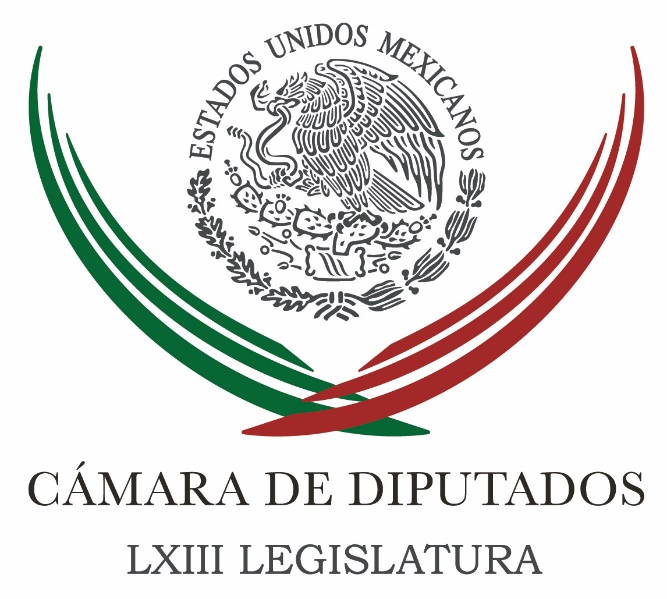 Carpeta InformativaSegundo CorteResumen: Suman 153 aspirantes a consejeros electoralesIncremento a la luz demuestra fracaso de la Reforma Energética y genera escalada de precios advierten senadores del PRDSenador, reforma contra "analfabetismo digital"Ratifican a Alfredo del Mazo como candidato del PRI al EdomexDestaca EU casos de ex Gobernadores03 de marzo 2017TEMA(S): Trabajo Legislativo FECHA: 03/03/17HORA: 13:29 PMNOTICIERO: Notimex OnlineEMISIÓN: Segundo CorteESTACION: OnlineGRUPO: Notimex Suman 153 aspirantes a consejeros electoralesMás de un centenar de aspirantes, de 153 registrados, a consejeros electorales han acudido en los últimos cuatro días a la Cámara de Diputados a entregar la documentación requerida para ser evaluados por el Comité Técnico.De acuerdo con la lista de quienes han solicitado cita para registrarse, este viernes que concluirá la etapa de inscripción se presentarán 88 personas, las cuales comenzaron a pasar desde las 10:00 horas para su valoración.Posteriormente, el Comité Técnico de Evaluación llevará a cabo la tarea de elegir a quienes ocuparán los cargos que dejarán vacantes en el Instituto Nacional Electoral (INE), Arturo Sánchez, Beatriz Galindo y Javier Santiago, cuyos periodos concluyen el 4 de abril próximo.La aspirante Xitlali Gómez Terán, quien se desempeña como consejera electoral en el Estado de Morelos, comentó que su aspiración es llegar a ocupar un puesto en el INE.“Mi convicción es servir a México, seguramente la evaluación será severa y los elegidos sin duda contarán con la capacidad necesaria”, apuntó en entrevista, donde indicó que los integrantes del Comité Técnico de Evaluación son personas calificadas y por ello su labor será con absoluta imparcialidad.Respecto al número de aspirantes que se registraron, indicó que ese hecho refleja la inquietud de desempeñar una tarea que es fundamental para consolidar la democracia en México.Tanto los hombres como las mujeres que se han inscrito tienen experiencia y un deseo de pertenecer al INE, el principal organismo encargado de validar y respetar el sufragio de la ciudadanía, puntualizó. /gh/mTEMA(S): Información General FECHA: 03/03/17HORA: 12:42 PMNOTICIERO: Enfoque OnlineEMISIÓN: Segundo CorteESTACION: OnlineGRUPO: NRM ComunicacionesIncremento a la luz demuestra fracaso de la Reforma Energética y genera escalada de precios advierten senadores del PRDLos recientes incrementos en las tarifas eléctricas evidencian el fracaso de la Reforma Energética, ya que no ha dado resultados, incluso ha propiciado aumentos insostenibles de los precios de los combustibles y de la electricidad, afirmó la vicecoordinadora del Grupo Parlamentario del PRD en el Senado, Dolores Padierna Luna."La producción de hidrocarburos sigue en franco declive y la dependencia de las importaciones es cada vez mayor. Si a ello se agrega la recuperación de los precios en los mercados internacionales y la devaluación del peso, la expectativa futura es muy preocupantes, lo que seguramente tendrá un impacto negativo en el ya de por si bajo crecimiento económico de los próximos años"La legisladora perredista conocido con sus compañeros de bancada, Zoé Robledo y Mario Delgado en que el Gasolinazo ha impactado en un incremento de la canasta básica y ahora en el aumento de las tarifas de Luz.Zoé Robledo, dijo que la supuesta estabilidad de la tarifa doméstica de bajo consumo, es una mentira ya que las familias están teniendo incremento en los precios de la canasta básica.En tanto, Mario Delgado, Integrante de la Comisión de Energía y de Hacienda del Senado recordó que respecto a marzo de 2014, previo a la entrada en vigor de la reforma energética, las tarifas industriales aumentaron 28.3%, las comerciales 21.6% y las DAC 17.0%, "lo que demuestra que no son más baratas, como se había prometido cuando se promovió la reforma". Aseguro que con la escalada de precios más de 2 millones de familias dejaran de acceder a la canasta básica.Padierna Luna reiteró que la política de fijación de precios de las tarifas eléctricas y de otros combustibles, ya está teniendo efectos negativos en la inflación, que en enero de 2017 alcanzó 4.7%, superando el límite superior establecido por el Banco de México. "A este importante aumento de la inflación contribuyeron los desproporcionados aumentos del gas natural y el gas LP, que consumen los hogares y en menor medida las tarifas eléctricas".Los tres legisladores, sostuvieron que estos importantes crecimientos en los costos de producción a la industria y el comercio, ya están  teniendo  repercusión en los precios a los consumidores.Sostuvieron que si a lo sucedido en enero se suman los aumentos a las tarifas decretados en febrero y marzo, el panorama inflacionario para el resto del año es muy preocupante. /gh/mTEMA(S): Información GeneralFECHA: 03/03/2017HORA: 12: 20 PMNOTICIERO: 20 Minutos OnlineEMISIÓN: Segundo CorteESTACION: OnlineGRUPO: 20 MinutosSenador, reforma contra "analfabetismo digital"Con el objetivo de combatir el analfabetismo digital, el senador Víctor Hermosillo y Celada presentará una iniciativa para incluir en la educación básica la enseñanza y uso responsable de las tecnologías de la información y comunicación (TIC's).Adicionaría la fracción XVII Bis al Artículo 7° de la Ley General de Educación, busca integrar en los programas de educación las herramientas para mejorar las habilidades de los alumnos y potenciar su desarrollo académico, familiar, cívico, profesional y personal.En un comunicado destacó que también pretende prevenir el riesgo del mal uso de información que circula por internet. Precisó que la ausencia de políticas públicas para divulgar el conocimiento y uso responsable de las TIC's en México, ha provocado que la población no siempre haga uso de dichas tecnologías con un enfoque profesional o educativo.Hermosillo y Celada, integrante de la Comisión de Educación en el Senado, apuntó que “el concepto de alfabetización se ha modificado, ya que aunque muchas personas pueden leer y escribir sin mayores dificultades, esas habilidades ya no son suficientes para acceder a la red y darle un buen uso”. El analfabetismo digital, afirmó, no se resuelve con la instalación de computadoras con conexión a Internet en las escuelas, sino mediante cambios sustanciales en el sistema educativo del país. bmj/mTEMA(S): Información General FECHA: 03/03/2017HORA: 12:57 PMNOTICIERO: Excélsior OnlineEMISIÓN: Segundo CorteESTACION: OnlineGRUPO: ImagenRatifican a Alfredo del Mazo como candidato del PRI al EdomexCon la participación de 26 mil 184 delegados del PRI, de los 34 mil que hay en el estado, se llevó a cabo la convención estatal para ratificar a Alfredo del Mazo Maza como candidato del Partido Revolucionario Institucional a la gubernatura del Estado de México para el periodo 2017-2023.Cabe señalar que al registro de precandidatos en el seno del partido se determinó que sólo habría un candidato de unidad, por lo que únicamente se registró como tal el x edil de Huixquilucan, como aspirante único, asimismo se determinó que sería en convención de delegados políticos.Ante ello, este viernes en el municipio de Ecatepec en terrenos del Tecnológico de Estudios Superiores de Ecatepec se llevó a cabo la convención en donde a las 12:28 se validó su candidatura. Además se entregará la constancia definitiva que lo acredita como candidato del PRI para posteriormente ser registrado como candidato ante el Instituto Electoral del Estado de México. /gh/mTEMA(S): Información general FECHA: 03/03/2017HORA: 13:00 PMNOTICIERO: Reforma OnlineEMISIÓN: Segundo Corte ESTACIÓN: Online GRUPO: ReformaDestaca EU casos de ex GobernadoresEl Departamento de Estado de Estados Unidos destacó hoy las acusaciones por corrupción contra diversos ex Gobernadores mexicanos -incluido el ex Gobernador de Veracruz Javier Duarte- en el texto de su reporte anual sobre la situación de derechos humanos en el mundo.Dedicando a México un capítulo de 36 páginas, la edición 2016 del reporte del Departamento de Estado en el rubro sobre corrupción destaca el caso de los ex Gobernadores."En octubre, la PGR acusó y emitió una orden de arresto contra el Gobernador de Veracruz quien decidió ocultarse", afirma el Departamento de Estado.En su reporte, la dependencia encabezada por Rex Tillerson, destaca también las denuncias penales presentadas en agosto de 2016 por la Auditoría Superior de la Federación en contra de 14 Gobiernos estatales por simular reintegros por más de 8 mil millones de pesos."A mitad del año la ASF presentó cargos criminales ante la oficina de la Procuraduría General contra 14 Gobiernos estatales por malversación de miles de millones de dólares de fondos federales", apunta."La ASF también investigó a varios Gobernadores estatales incluyendo a los antiguos Gobernadores de Chihuahua, Quintana Roo, Sonora y Nuevo León. Las investigaciones continuaban a final de año".  ar/m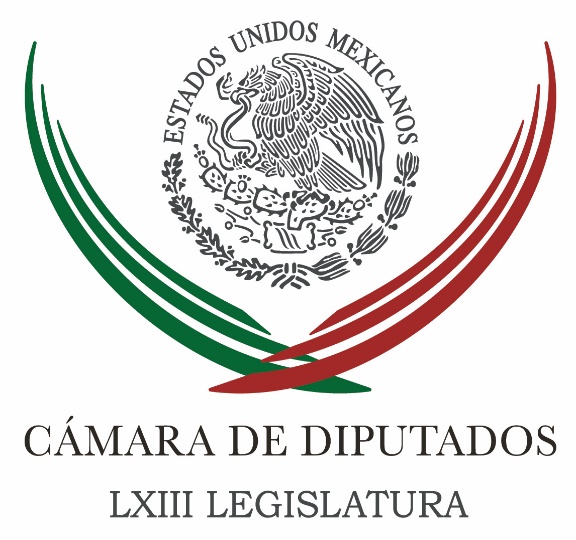 Carpeta InformativaTercer CorteResumen: Rechaza PRI segunda vuelta, pero está dispuesto a reducir el CongresoPleno de diputados discutirá revalidación de estudios el 13 de marzoSi se habla de alianzas del PRD con PAN 'no pasa nada' y con Morena, pasa todo: BarbosaSería un error posponer inversiones en México, afirma HaciendaMéxico es parte de la solución, no el problema: Guajardo en EUNombra Osorio Chong a Guillermo Deloya como el nuevo titular del InafedLaura Barrera Fortoul es la nueva directora general del DIF NacionalDonación a asociación de Vázquez Mota huele a soborno: AMLOEl peso cierra en su mejor nivel en casi 4 meses03 de marzo de 2017TEMA(S): Información GeneralFECHA: 03/03/17HORA: NOTICIERO: Noticias MVS.comEMISIÓN: Tercer CorteESTACION: InternetGRUPO: MVSRechaza PRI segunda vuelta, pero está dispuesto a reducir el CongresoAngélica Melín, reportera: En la Cámara de Diputados, podrían avanzar las propuestas de reforma cuyo fin es reducir el costo y tamaño del Congreso de la Unión.El vicecoordinador de la bancada del Partido Revolucionario Institucional (PRI), Jorge Carlos Ramírez, señaló que su bancada está dispuesta a entrar al tema y eliminar al menos 100 diputaciones, pero no acompañará la propuesta del Partido Acción Nacional (PAN), sobre la segunda vuelta.“En México no es posible la segunda vuelta, el PRI no va a transitar en esta propuesta. Y lo que yo quisiera pensar es que no existe ninguna intención de tratar de establecer una moneda de cambio: reducimos el Congreso, modernizamos el Congreso a cambio de la segunda vuelta. Ah, como no hubo segunda vuelta no vamos a hacer naca con el Congreso. Yo respetuosamente exhorto a Acción Nacional a que nos comprometamos al tema de modernizar el Congreso mexicano”, remarcó.Ramírez Marín aseveró que el mecanismo de la segunda vuelta en elecciones presidenciales no es conveniente, porque los gobiernos ya en funciones son los que deben establecer coaliciones sean legislativas o acuerdos nacionales que permitan afianzar la gobernabilidad, pero no se puede forzar ese proceso desde las urnas.En tanto, el coordinador de la bancada del Partido Encuentro Social (PES), Alejandro González, señaló que es necesario acabar con las mayorías artificiales en el Congreso de la Unión, que solo benefician a los partidos más numerosos.“Eliminamos el ocho por ciento de sobre representación vigente, para dar paso a una proporcionalidad pura, poniendo fin a las mayorías artificiales. Ustedes lo saben que hay hoy y no quiero decir nombres ni mucho menos, pero hay fuerzas políticas que tienen una votación, por dar un ejemplo, de 10 por ciento y tienen sobre representación hoy del 20 por ciento en la Cámara, eso no es posible, eso va en contra de la democracia. Al Partido Encuentro Social le correspondían 16 diputados con la votación que obtuvo, no ocho, como llegó a la Cámara”, recalcó González Murillo. Recordó que su partido presentó esta misma semana en la Tribuna de San Lázaro una propuesta para reducir en 100 el número de diputados y en 32 el número de senadores, con el fin de hacer más eficiente al parlamento y recortar sus gastos en aproximadamente 371 millones de pesos al año. De ese modo, la Cámara de Diputados debería tener 400 integrantes, 240 electos en las urnas o por el principio de mayoría relativa; y solo 160 de representación proporcional o plurinominales, es decir, quienes son designados directamente por sus partidos para integrarse al Legislativo. Masn/mTEMA(S): Trabajo LegislativoFECHA: 03/03/17HORA: 14:34NOTICIERO: La Crónica.comEMISIÓN: Tercer CorteESTACION: Online:GRUPO: La Crónica.com0Pleno de diputados discutirá revalidación de estudios el 13 de marzoNotimex: El diputado Matías Nazario Morales, del PRI, informó que la iniciativa para revalidar estudios de jóvenes migrantes que regresen al país, enviada por el Ejecutivo federal, será discutida en el pleno el 13 de marzo.En entrevista el secretario de la Comisión de Educación Pública y Servicios Educativos precisó que durante la 21 reunión de dicho órgano legislativo se marcó la ruta crítica para el análisis del documento.Indicó que en breve se llevará a cabo un foro denominado Estado, Educación y Migrantes, para escuchar y analizar diversos puntos de vista sobre el tema.Señaló que también se realizarán reuniones con funcionarios federales, entre ellos el subsecretario de Planeación, Evaluación y Coordinación de la Secretaría de Educación Pública (SEP), Otto Granados Roldán.También con el titular de la Unidad de Asuntos Jurídicos de la SEP, Miguel Augusto Castañeda; y con el director general de Acreditación, Incorporación y Revalidación, Emiliano González Blanco. dlp/mTEMA(S): Partidos PolíticosFECHA: 03/03/17HORA: 17:00NOTICIERO: Noticias MVSEMISIÓN: Tercer CorteESTACION: Online:GRUPO: Noticias MVS0Si se habla de alianzas del PRD con PAN 'no pasa nada' y con Morena, pasa todo: BarbosaRoció Méndez Robles, reportera: Insiste el coordinador de los senadores del Partido de la Revolución Democrática, PRD, Miguel Barbosa, que “no ha infringido ninguna norma interna” por lo que no podrá ser objeto de ninguna sanción y si lo fuera, podría acudir a los tribunales constitucionales y seguramente ganaría”, dijo el político de izquierda.Entrevistado al final de su participación en un acto de la SEP, el senador Barbosa remarcó que el busca “una ruta diferente de la que prevalece en el partido”, tras criticar que en el seno de su partido “se puede decir que se buscan alianzas con el PAN (Partido Acción Nacional) y no pasa nada pero cuando se dice que el PRD debe apoyar a (Andrés Manuel) López Obrador, pasa todo.”“Tiene miedo de hablar de algo que ya está ocurriendo abajo, que es el traslado de la militancia” del PRD al Movimiento de Regeneración Nacional, MORENA. “Todos los que están en Nueva Izquierda, salvo la burocracia política, van a votar por López Obrador”, apuntó el senador Barbosa.“Yo no voy a retar a la dirección (del PRD, encabezada por Alejandra Barrales), que está siendo presionada por los que tiene esa posición de llevar al PRD a aliarse con el PAN, ni voy a rivalizar. Voy a tomar una decisión política”, adelantó el senador Barbosa al señalar que posiblemente el próximo lunes la dé a conocer. “hasta el lunes se dará a conocer, no ahorita. Yo no estoy diciendo que me voy a ir el lunes, lo aclaro; yo asumiré una decisión en los tiempos correctos”, atajó el político de izquierda.“No me voy a ir del partido ni de la coordinación (del PRD en el Senado) cuando los enemigos de López Obrador, los que tiemblan de miedo de que sea presidente de México lo quieran; esa es una decisión política que voy a tomar con mis compañeros senadores. Yo soy el líder mientras no renuncie”.Pero, “no soy ninguna veletita que tiembla por la crítica política”, enfatizó Barbosa tras subrayar que él “no es principiante. Estoy convencido que hay que apoyarlo (a López Obrador) porque él es el candidato que puede provocar la transformación de México”, hacia las presidenciales del 2018.Ahorita ya hay un debate político nacional sobre la ruta por la que se quiere llevar al PRD, incluso en su papel de “partido útil a las estrategias del sistema y del PAN”.“El PRD tiene una crisis que no ha podido empezar a resolver, solo podrá estar mejor si se transforma y si empieza una reconstrucción a mediano y a largo plazo”.“Ya hay un debate que les da miedo, cuando ‘los Chuchos’ llegan y me responden virulentamente de cómo puedo hablar desde el PRD para apoyar a López Obrador, cuando ellos si hablan de irse a apoyar al PAN, se ha abierto un debate real de cuál es el papel que el PRD debe tener rumbo al 2018”.Finalmente, Barbosa consideró que el PRD hizo “bien” en suspender la elección del este domingo 5 de marzo para definir la candidatura del PRD para las votaciones a la gubernatura en el Estado de México.“La decisión tendría que ser producto de un acuerdo político, de una medición. Era muy riesgoso llevar a cabo una elección en urnas cuando no había ni condiciones técnicas para ello, cuando estaban metidas manos de todo tipo en el proceso, por lo que fue una decisión correcta de la dirección nacional”, concluyó. dlp/mTEMA(S): Información GeneralFECHA: 03/03/17HORA: 14:43NOTICIERO: 24 HORASEMISIÓN: Tercer CorteESTACION: Online:GRUPO: 24 HORAS0Sería un error posponer inversiones en México, afirma HaciendaNotimex: En este momento sería un error posponer las inversiones en México, debido a que tiene un gran potencial de desarrollo, aseguró el titular de la Secretaría de Hacienda y Crédito Público (SHCP), José Antonio Meade Kuribreña.“Sería un error. Sin ninguna ambigüedad, México ofrece un enorme potencial y no solamente por la expectativa de tener un acuerdo sensible, sino por la necesidad de permanecer como una economía competitiva y como una plataforma atractiva”, manifestó.Entrevistado después de clausurar la 25 Reunión Plenaria de Consejeros de Citibanamex, el funcionario mexicano afirmó que se buscará anclar inversiones en infraestructura con los diferentes instrumentos que se tienen, desde el Fondo Nacional de Infraestructura hasta la Asociaciones Público Privadas (APPs).Además, consideró que “quien ha tomado riesgo a favor y creyendo en México ha encontrado buenos resultados y buenas respuestas, y pensamos que esto debiera seguir siendo la tónica”. dlp/mTEMA(S): Información GeneralFECHA: 03/03/17HORA: 13:42NOTICIERO: Milenio.comEMISIÓN: Tercer CorteESTACION: Online:GRUPO: Milenio.com0México es parte de la solución, no el problema: Guajardo en EUMilenio Digital y Reuters: El secretario de Economía, Ildefonso Guajardo, dijo que México es parte de la solución, no del problema en el sector manufacturero de Estados Unidos.Al participar en el Foro US-Mexico Trade Relationships organizado por el Club Económico de Detroit, Guajardo dijo que el Tratado de Libre Comercio de América del Norte (TLCAN) debe ser ganar-ganar, ya que la producción y competitividad de Canadá, México y Estados Unidos está interrelacionada.Aseguró que México está preparado para discutir con los gobiernos de Estados Unidos y de Canadá ajustes al TLCAN, tales como incluir estándares laborales y ambientales.México "está dispuesto a modernizar el TLCAN", dijo; sin embargo, reiteró que el país no aceptará aranceles, ya que las economías son interdependientes.Explicó que de 100 por ciento de las inversiones que se han realizado en el sector automotriz en los últimos cinco años, 72 por ciento proviene de Estados Unidos, por lo que "al final del día, el unificar capacidades de producción nos hace interdependientes de las exportaciones de Estados Unidos".El presidente de Estados Unidos, Donald Trump, ha dicho que el Tratado de Libre Comercio de América del Norte es injusto, ya que deja a los estadunidenses sin empleo, por lo que ha presionado a los fabricantes de automóviles y componentes, así como a otros sectores industriales, para que limiten sus inversiones en México.El secretario de Economía de México se reunirá con el presidente de Ford para las Américas, Joe Hinrichs, y representantes de General Motors, para escuchar su postura. dlp/mTEMA(S): Información GeneralFECHA: 03/03/17HORA: 16:25NOTICIERO: Noticias MVSEMISIÓN: Tercer CorteESTACION: Online:GRUPO: Noticias MVS0Nombra Osorio Chong a Guillermo Deloya como el nuevo titular del InafedRené Cruz González, reportero: El titular de la Secretaría de Gobernación (Segob), Miguel Ángel Osorio Chong, nombró a Guillermo Deloya Cobián como el nuevo titular del Instituto para el Federalismo y el Desarrollo Municipal.El encargado de la política interior aseguró que el ex presidente del Instituto de Capacitación y Desarrollo Político del PRI hará un gran trabajo en su nuevo encargo.En su cuenta de Twitter Osorio Chong escribió: “bienvenido @gdeloya al equipo de @SEGOB_mx para encabezar la importante agenda federalista. Estoy seguro de que harás un gran trabajo”.Por su parte, Deloya Cobián afirmó, a través de su cuenta de Twitter, que asume la conducción del Inafed “con enorme orgullo y compromiso” y le expresó su “gratitud absoluta” al titular de la Segob por la confianza depositada en él, al tiempo en el que le reiteró su lealtad y dedicación absoluta.Asimismo, refrendo su compromiso por transformar positivamente al país, tal cual lo ejemplifica el presidente Enrique Peña Nieto.Guillermo Deloya aseguró que pondrá todo su empeño para lustrar el trabajo y equipo del subsecretario de Gobierno, René Juárez Cisneros. dlp/mTEMA(S): Información GeneralFECHA: 3/03/17HORA: 18:46NOTICIERO: La Crónica.comESTACIÓN: Online GRUPO: Crónica0Laura Barrera Fortoul es la nueva directora general del DIF NacionalAGENCIAS.- El presidente Enrique Peña Nieto, acompañado de su esposa, Angélica Rivera de Peña, Presidenta del Consejo Ciudadano Consultivo del Sistema Nacional para el Desarrollo Integral de la Familia (DIF), tomó la protesta de ley a Laura Barrera Fortoul, como Directora General del Sistema Nacional DIF, quien sustituye a Laura Vargas Carrillo.Durante la ceremonia, realizada en la Residencia Oficial de Los Pinos, el Primer Mandatario le dio indicaciones a la nueva titular del DIF para que esta institución se siga consolidando como el rostro más cercano, sensible y solidario del Gobierno de la República, al tiempo que le deseó el mayor de los éxitos en su nueva encomienda.Peña Nieto le reconoció a Laura Vargas Carrillo su desempeño al frente de esta noble institución y haber acompañado los esfuerzos del Gobierno de la República en bien de la infancia y de distintos sectores en condiciones de vulnerabilidad.Por su parte, la nueva Directora General del DIF aseguró sentirse honrada y emocionada por la distinción del presidente de la república y de la presidenta del Consejo Ciudadano Consultivo, y “por permitirme ser útil en un espacio con tanto sentido humano”.Laura Barrera Fortoul es Diputada con licencia de la LIX Legislatura mexiquense. En el Estado de México fue Directora General y Presidenta de Desarrollo Integral de la Familia, y Secretaria de Turismo, entre otros cargos. Es licenciada en Economía, y maestra en Administración Pública.En la ceremonia también estuvieron presentes el Secretario de Salud, José Narro Robles, y el Jefe de la Oficina de la Presidencia, Francisco Guzmán Ortiz.   Jam/mTEMA(S): Partidos PolíticosFECHA: 3/03/17HORA: 19:12NOTICIERO: Excelsior.comESTACIÓN: Online GRUPO: Excelsior0Donación a asociación de Vázquez Mota huele a soborno: AMLOEl líder de Morena mencionó que ‘será muy interesante’ para todos los mexicanos saber en qué se ejerció cada peso entregado a la asociación civil presidida por la panista ISABEL GONZÁLEZ.- ESTADO DE MÉXICO. El Movimiento de Regeneración Nacional (Morena) exigirá al ministerio público federal realizar una profunda auditoría a los recursos que recibió de manos del gobierno federal la asociación civil Juntos Podemos, presidida por Josefina Vázquez Mota y la cual después del 2012, recibió más de mil millones de pesos para "supuestamente" ayudar a migrantes mexicanos en los Estados Unidos.De acuerdo con Andrés Manuel López Obrador, presidente de Morena, "será muy interesante" para todos los mexicanos saber en qué se ejerció cada peso otorgado a la panista, hoy precandidata al gobierno del Estado de México.Sobre todo, porque tras la entrega del dinero a la asociación civil "Vázquez Mota desapareció casi dos años y ni los panistas sabían nada de ella", apuntó el tabasqueño al considerar que la millonaria donación "huele más bien a soborno, a moche y a corrupción".Por ello, la denuncia que interpondrán en la PGR en los próximos días, estará "bien fundamentada" para alcanzar el objetivo principal que es esclarecer y desmenuzar el ejercicio de los recursos que recibió la panista.Horacio Duarte está formulando está denuncia de MORENA en el Estado de México, se están reuniendo pruebas, se está fundando bien la denuncia, se va a solicitar que la Procuraduría investigue el paradero de los fondos que autorizó Peña Nieto a la fundación de Josefina Vázquez Mota, creo que más de un año, dos años estuvo oculta y qué sorpresa, en ese tiempo recibe más de mil millones de pesos", precisó.En el marco de la precampaña electoral para respaldar las aspiraciones de Delfina Gómez Álvarez a la gubernatura del estado por el partido Morena, López Obrador criticó el desempeño de Eruviel Ávila Villegas al frente del gobierno en el Estado de México.En entrevista con los medios de comunicación luego de encabezar un acto de precampaña en Zinacantepec junto con Gómez Álvarez y en el que destacó la presencia de la ex perredista y actriz, María Rojo, López Obrador sostuvo que la clase política en la entidad ha marcado de corrupción y pobreza uno de los estados más ricos del país.Al llegar al poder, criticó que algunos gobernadores priistas se hayan olvidado de sus orígenes humildes y contrario a lo que se esperaba de ellos se "volvieron ladinos y se echaron a perder".   Jam/mTEMA(S): Información GeneralFECHA: 03/03/17HORA: NOTICIERO: Expansión.comEMISIÓN: Tercer CorteESTACION: InternetGRUPO: ExpansiónEl peso cierra en su mejor nivel en casi 4 mesesEl peso mexicano cerró este viernes en su mejor nivel en casi cuatro meses frente al dólar estadounidense, tras los comentarios que este viernes por la mañana hizo el secretario de Comercio de Estados Unidos, Wilbur Ross, sobre que "un acuerdo comercial sensato" de su país con México impulsará a la moneda mexicana.Al mayoreo, el dólar terminó en 19.5425 pesos, lo que significó para la divisa nacional una apreciación de 2.25% respecto al cierre previo. El tipo de cambio concluyó así en su mejor nivel desde el 8 de noviembre pasado cuando cerró en 18.4215 unidades.En la semana, la divisa nacional acumuló una ganancia de 1.66%, pero el avance en lo que va del año es de 5.31%, de acuerdo con datos de Banco de México (Banxico).En ventanillas bancarias, el billete verde cerró por primera vez en el año debajo del nivel de los 20 pesos al venderse en 19.90 unidades, 40 centavos menos respecto al cierre previo, según datos de Citibanamex. A la compra terminó en 19.10.El peso se había depreciado frente al dólar por la incertidumbre en torno al futuro del Tratado de Libre Comercio de América del Norte (TLCAN)."Creo que si nosotros y los mexicanos hacemos un acuerdo comercial sensible, el peso mexicano se recuperará bastante", dijo Ross en entrevista con CNBC.El funcionario indicó que Estados Unidos tendrá una postura más proactiva en materia comercial, y enfatizó que una de las prioridades del gobierno de Donald Trump será la revisión del TLCAN, un acuerdo criticado por el mandatario estadounidense."Seremos enérgicos en materia de comercio porque sabemos que los acuerdos que han sido hechos históricamente han resultado en una gran pérdida de empleos en manufactura, una gran cantidad de negocios manufactureros cerrados", aseguró Ross.El presidente Donald designó a Ross para que lidere la renegociación del TLCAN, que lleva vigente 23 años e incluye a Estados Unidos, México y Canadá. Masn/m